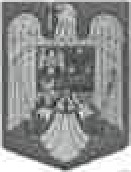 JUDEȚUL BRAȘOVCOMUNA AUGUSTIN    Str. Lungă nr. 238, AUGUSTIN, cod 507151, Tel/fax: 0374-279816 www.primariaaugustin.ro, E-mail: primariaaugustin@yahoo.com                                                                                        Avizat pentru legalitate                                                                                                 SECRETARUL GENERAL AL COMUNEI                                                                                                                         AUGUSTIN                                                                                                         GARCEA GHEORGHE MIRCEA        PRIMAR                      PROIECT DE HOTĂRÂRE NR. 47 din 20.09.2023     Privind acordarea ajutorului de urgenţă numitei Teodor Isaura    Primarul comunei Augustin,jud. BraşovAvând în vedere ;         Referatul de aprobare al primarului nr. 2305/20.09.2023,         Raportul de specialitate nr.2281/19.09.2023       Legea nr. 273/2006, privind finanțele publice locale, cu modificările și   completările ulterioare ;         În conformitate cu prevederile:         O.U.G. nr. 57/2019 privind Codul administrativ         art.129 Atribuțiile consiliului local,punctul (4) În exercitarea atribuțiilor prevăzute la art.(2) lit.a)consiliul local:aprobă, la propunerea primarului, bugetul unități administrative-teritoriale,virările de credite,modul de utilizare a rezervei bugetare și contul de încheiere a exercițiului bugetar.art.139 (3), se adoptă cu majoritate absolută prevăvută la art.5 lit. c) a consilierilor locali în funcție următoarele hotărâri ale consiliului local:lit.(a): hotărârile privind bugetul local.art.196(1),lit.(a) consiliul local și consiliul județean adoptă hotărâri        art,136(1) din Ordonanța de urgență a Guvernului nr. 57/2019 privind Codul administrativ, cu modificarile si completarile ulterioare,, proiectele de hotărâre pot fi initiate de primar,de consilieri locali sau de către cetățeni.Elaborarea lor se face de cei ce propun,cu sprijinul secretarului general al unității/subdiviziunii administrative teritoriale și a compartimentelor de resort din cadrul aparatului de specialitate a primarului’’ Având în vedere cele de mai sus propun adoptarea unei hotărâri astfel:                                                       HOTĂRĂȘTE:Art.l. Se aprobă acordarea ajutorului de urgenţă numitei Teodor Isaura în cuantum de 3000 lei.Art. 2. Cu ducerea la îndeplinire se încredințează Primarul comunei și contabilul primăriei Augustin care va   asigura îndeplinirea prevederilor legale. Secretarul general va comunica    prezenta    hotarare Institutiei Prefectului —Judetul Braşov, Compartimentelor taxe si  impozite locale si contabilitate si o va afisa pe situl institutiei.                                         PRIMAR
                               PORUMB SEBASTIAN NICOLAE	